University of Management and TechnologyGuidelines for Preparing Dissertation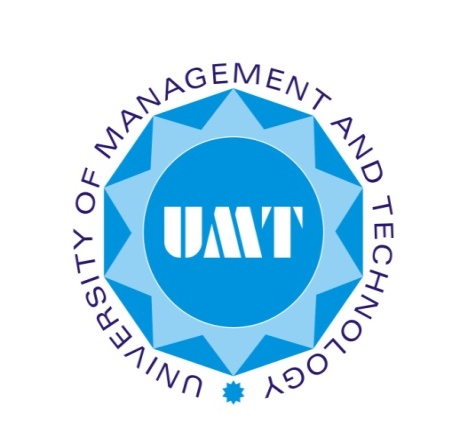 Prepared for the Final Submission of the Thesis2021Please read and consult this document regularly while preparing your Research Proposal and DissertationTable of ContentsPreface/ PreambleResearch has become an integral and crucial part of any discipline, particularly the social sciences. This document presents an outline for preparing and presenting research reports and dissertation. The focus of this document is on describing the major ingredients of a scientific and empirical research based on international conventions. This document is descriptive and not prescriptive and is flexible in nature which can be adapted and modified according to the needs. The research scholars are advised to use APA VII Manual on regular basis for guidance. Lastly, we are thankful to the members of this committee for their help and valuable suggestions. General Guidelines Related to the FormatFormatThe research synopsis/ proposal comprise the title page and a table of contents. The general guidelines for the format and the appearance of the research proposal are as follows:Font size Font size throughout the proposal should be 12, Times New Roman. Statistical symbols needs to be italicizedSpacingThe text should be double spaced.MarginsMinimum thesis margins are 1.5 inches from the left edge and 1 inch from the other three edges.Page numbersPage numbering should start from the introduction page and page numbers are not printed on the initial pages such as title page, table of contents. Place the page numbers on the top right of the pages.AlignmentLeft alignment throughout the research proposal and Indent every new paragraph.Level of headingsLevel of headings should be according to APA VII Edition.Reference citationAPA VII edition should be followed for references both in-text and for reference list. All references should be placed alphabetically in the reference list (For more details please see APA VII edition).Basic In-Text Citation StylesSample References Journal ArticleExample:Schwarz, B., Stutz, M., & Ledermann, T. (2012). Perceived interparental conflict and early 	adolescents’ friendships: The role of attachment security and emotion regulation. Journal 	of Youth and Adolescence, 41(9), 1240–1252. https://doi.org/10.1037/1045-3830.23.1.3Parenthetical Citation: (Schwarz et al., 2012)Narrative Citation: Schwarz et al. (2012)BookExample:Brown, L. S. (2018). Feminist therapy (2nd ed.). American Psychological 	Association. 	https://doi.org/10.1037/0000092-000. 	Parenthetical Citation: (Brown, 2018)Narrative Citation: Brown (2018)Dissertation and ThesesExample:Harris, L. (2019). Instructional leadership perceptions and practices of elementary school 	leaders [Unpublished doctoral dissertation]. University of Virginia.Parenthetical Citation: (Harris, 2019)Narrative Citation: Harris (2019)Web Pages and WebsitesExample: Martin, C.M. (2016). Be kind to yourself: How self-compassion can improve your resiliency. 	https://www.mayoclinic,org/healthy-lifestyle/adult-healthParenthetical Citation: (Martin, 2016)Narrative Citation: Martin (2016)For further details regarding format of references see Page 313 of APA VII EditionSalient Contents for Preparing a Dissertation Initial PagesTitleDeclaration (Appendix B)Certificate of Approval (Appendix C)Table of contents (Appendix D)List of Tables (Appendix E)List of Figures (If any)List of Abbreviations (If any)List of AppendicesAcknowledgement: of immediate professionally involved and their contribution followed by people who have personally helped and supported the trainee/scholar.Dedication**Optional  AbstractThe abstract should be a double-spaced narrative, written in past tense, between150-200 words. It should contain brief statements of the hypothesis, method, findings, and interpretations. It should not include any literature review. Chapter I: IntroductionIntroduce the problems under investigation including independent and dependent variable(s). Also narrate the importance and significance of the study in the particular field.Implications of the current research AimsObjectivesOperational definition of the key variablesChapter II: Literature ReviewLiterature review encompasses a detail theoretical background, relevant theories, related local and international literature, and finding out the gaps in the existing knowledge. It should give a comprehensive and critical overview of the problem to the reader. This chapter should include state of the art literature. This chapter also includes:Rationale of the research: synthesize information given in the review of literatureResearch Question (s)HypothesesChapter III: MethodResearch designSampling strategyParticipants (no of participants, age range)Inclusion/Exclusion CriteriaMeasures Ethical ConsiderationsProcedure Statistical AnalysisFor more details about writing method section see APA VII Edition Chapter IV: Results Descriptive analysisFrequency and percentages of categorical variables, mean and standard deviation of continuous variables Inferential analysisCorrelation, Independent sample t-test, ANOVA, Regression, Mediation, ModerationSummary of the Results: a short account of main findings in bullet pointsA Table should containA legend: a brief description about the tableTable body where all values should be 2 decimal points (e.g. 2.77) expect the p valueAll statistical symbols should be Italicized e.g. M, SD There should be a note at the end of the table describing the abbreviationExplanation of the table in plain languagePlease note that all the tables should be formatted according to the APA VII ManualSample Tables Descriptive Analysis 1.Frequency and percentagesTable 1 Frequencies and Percentages of Sociodemographic Characteristics of the Participants (N = 1452)2.Mean and Standard DeviationTable 2Means and Standard Deviations of Age and Family Size (N = 1452)Inferential Analysis1.CorrelationTable 3Inter-correlations among Family Communication, Pro-Social Behavior and Emotional Behavioral Problems of Adolescents (N = 273)Note. FC = family communication; PSB = pro-social behavior; EBP = emotional behavioral problems.*p < .05, **p < .01, ***p < .0012.RegressionTable 4Hierarchical Multiple Regression Analysis for Emotional Behavioral Problems (N = 1452)Note. CI = confidence interval; LL = lower limit; UL = upper limit; RWF = relationship with friends; S = sharing; PI = parental involvement; NAER= non acceptance of emotional response; DEGDB = difficulty engaging in goal directed behaviors; ICD = impulse control difficulties; LEA = lack of emotional awareness; LAERS = limited access to emotion regulation strategies; LEC = lack of emotional clarity**p < .01, ***p <.001.3.Independent Sample T-TestTable 5Mean Differences in Family Cohesion, Interpersonal Difficulties, Difficulties in Emotion Regulation and Emotional Behavioral Problems between Boys and Girls (N = 1452)Note. FC = family cohesion; MS= mutual support; S = sharing; PI = parental involvement; EB = emotional bonding; ID = interpersonal difficulties; LM = lack of manners; SI = social isolation; LS = SC = self-centeredness; DERS = difficulties in emotion regulation scale; EBPs = emotional behavioral problems *p < .05, **p < .01, ***p < .001.4.ANOVATable 6Mean Differences in Family Cohesion, Interpersonal Difficulties, Difficulties in Emotion Regulation and Emotional Behavioral Problems in Three Categories of Age (N = 1452)Note. FC = family cohesion; MS= mutual support; S = sharing; PI = parental involvement; EB = emotional bonding; ID = interpersonal difficulties; LM = lack of manners; SI = social isolation; SC = self-centeredness; DERS = difficulties in emotion regulation scale; EBPs = emotional behavioral problems *p < .05, ** p < .01, *** p < .001.Chapter V: DiscussionA comprehensive, cohesive and coherent statement to tie up all the loose ends and incorporating the findings into a theoretical framework and its ramifications for the particular area of investigation discuss the findings in terms of similarities and differences in existing literatureFor more details about writing discussion see APA VII EditionInterpretation rather than repeating the resultsLimitations of the studyFuture SuggestionsConclusionReferencesAppendicesPlagiarism ReportAppendix ATitle of the Research (14Bold)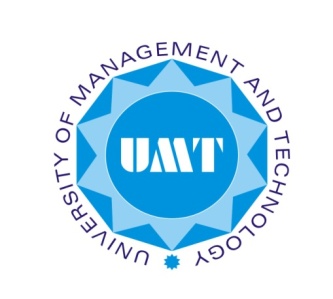 Participant’s Name (12 Bold)Participant ID (12 Bold)Supervisors’ Name (12 Bold)--------Department of Clinical Psychology (14 Bold)School of Professional Psychology (14 Bold)University of Management and Technology Lahore (16Bold)2021Appendix BDECLARATIONI, Ms. ----------ID: --------- Student of MS Clinical Psychology in the subject of Clinical Psychology session -------, hereby declare that the matter printed in the thesis title ----------------------------------------------------------------------is my own work and has not been printed, published and submitted as research work thesis or publication in any form in any university, research institution etc in Pakistan or abroad.Dated: -------------------						Signature of deponentAppendix-CCertificate of ApprovalAccepted by the Faculty of the Department of Clinical Psychology, School of Professional Psychology, University of Management and Technology, Lahore in partial fulfillment of the requirements for the degree of MS in Clinical Psychology_________________Date: ___________Appendix DTable of ContentsAppendix-EList of TablesTable No                                                                                                                              Page NoTable 1……………………………………………………………………………………. 28Means, Standard Deviations of Age, No of Siblings and Parental Education of the Participants (N= 500)Table 2……………………………………………………………………………………. 29 Frequency and Percentage of Demographic Characteristics of Participants (N=448)Table 3…………………………………………………………………………………….. 32The factor structure of 54 items of Interpersonal Difficulties for University Students Table 4…………………………………………………………………………………….. 35Eigen Values and variance explained by six factors of Interpersonal Difficulties Scale for University Students (IDUS)Appendix-F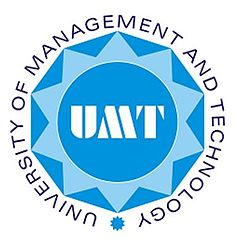 Department of Clinical PsychologySchool of Professional PsychologyUniversity of Management and TechnologyWe train ProfessionalsCertificate of Approval of Dissertation  Name of Participant/Candidate________________________   Participant ID_____________ Approval for: ___________________________APA Format (7th Edition)Main DissertationThis document is approved/ not approved for final submission.S. NoTopicsPage NumbersIntroduction of the Document: Preamble3General Guidelines for the Write UpFormatFont size SpacingMarginsPage numbersAlignmentLevel of headingsReference citation4Salient Contents for Preparing Research Dissertation Initial pagesTable of contentsAcknowledgementDedicationAbstractChapter I: IntroductionChapter II: Literature ReviewChapter III: MethodChapter IV: Results Chapter V: DiscussionReferencesAppendicesPlagiarism report9AppendicesAppendix –A  Title Page for a Research Proposal Appendix –B Declaration Appendix –C Certificate of ApprovalAppendix –D Table of ContentAppendix –E List of TablesAppendix –F  Certificate of Approval of Dissertation Heading LevelCorrect Format1Centered, Bold, Title Case Heading     New paragraph begins on next line2Flush left, Bold, Title Case Heading     New paragraph begins on next line3Flush left, Bold, Italic, Title Case Heading     New paragraph begins on next line4     Indented, Bold, Title Case Heading, Ends with a Period. Paragraph begins on same line as heading title.5     Indented, Bold, Italic, Title Case Heading, Ends with a Period. Paragraph begins on the same line as heading title.Author typeParenthetical citationNarrative citationOne author(Luna, 2020)Luna (2020)Two authors(Salas & Dagostino, 2020)Salas and Dagostino (2020)Three or more authors(Martin et al., 2020)Martin et al. (2020)Group author with abbreviation     First citation     Subsequent citations(National Institute of Mental Health [NIMH], 2020)(NIMH, 2020)National Institute of Mental Health (NIMH, 2020)NIMH (2020)Group author without abbreviation(Stanford University, 2020)Stanford University (2020)AuthorDate Title SourceSourceAuthorDate Title Journal InformationDOI or URLAuthor, A.A., & Author, B.B.(2020)Title of ArticleTitle of Journal, Volume No (Issue No), Page Numberhttps://doi.org/xxxAuthor or EditorDate Title SourceSourceAuthor or EditorDate Title Publisher InformationDOI or URLAuthor, A.A., & Author, B.B.Editor, E.E. (Ed).Editor, E.E., & Editor, F.F. (Eds).(2020)Title of bookTitle of book (2nd ed., Vol. 4)Publisher NameFirst Publisher Name; Second Publisher Namehttps://doi.org/xxxAuthor Date Title SourceAuthor, A.A.(2020)Title of dissertation [Unpublished doctoral dissertation].Title of thesis [Unpublished master’s thesis]Name of Institution Awarding the DegreeAuthor Date Title SourceSourceAuthor Date Title Website nameURLAuthor, A.A., & Author, B.B.Name of Group.(2020)(2020, August)Title of work.Site Namehttps://xxxxxxx Retrieved December 22, 2020, https://xxxxxxVariablesn%Gender     Boys66146     Girls79154Age     12-14 years 51235     15-16 years71850     17-19 years22215Class     8th 49534     9th 49834     10th 45932VariablesMSDAge15.111.33Family size8.804.93Variables MSDFCPSBEBPFC38.307.06-.50***-.29***PSB22.165.84---.26***EBP42.7514.75---VariableB95% CI for B95% CI for BSEBβR2∆R²LLULStep 1.04.05***     Age .79-1.242.821.04.03     Gender 12.498.1616.812.21.15***     Class4.661.457.871.64.09**     Family system-3.18-8.231.872.57-.04     Family size.32-5.185.832.81.00     Father’s qualification-.55-2.321.22.90-.02     Mother’s qualification-.40-2.301.51.97-.01     No of siblings.62-.992.22.82.02     Birth order.86-1.282.991.09.02     RWF-6.66-10.71-2.62-6.66-.08**Step 2.21.17***     MS-.47-.96.03.25-.07     S -1.95-2.67-1.22.37-.20***     PI-1.96-2.51-1.41.28-.22***     EB.13-.38.64.26.02Step 3.47.26***     NAER1.21.761.66.23.15***     DEGDB1.55.982.12.29.14***     ICD 1.28.771.80.26.13***     LEA-1.33-1.77-.89.22.14***     LAERS.91.481.34.22.13***     LEC1.02.531.52.25.08***.16***Boys(n = 661)Boys(n = 661)Girls(n = 791)Girls(n = 791)Cohen’s dVariableMSDMSDtCohen’s dFC Total119.9816.75124.4516.295.14***.27MS34.536.7136.356.175.35***.28S23.064.2723.044.09.07.01PI36.894.5237.494.792.45**.13EB25.494.7027.574.508.56***.45ID Total37.3019.5334.3316.873.11**.16LM11.309.669.737.553.47***.18SI14.898.5212.807.804.89***.26SC11.115.7311.806.112.20*.12DERS92.5615.1393.3016.66.88.05EBPs 80.4440.6892.2341.565.44***.2912-14 years(n = 512)12-14 years(n = 512)15-16 years(n = 718)15-16 years(n = 718)17-19 years(n = 222)17-19 years(n = 222)ƞ2VariableMSDMSDM SDFƞ2FC Total124.0416.37121.3216.35121.8517.153.70*.01MS35.906.4235.146.3335.546.701.70.00S23.544.0822.754.2122.844.175.38**.01PI37.774.2436.864.7137.025.055.33**.01EB26.834.9726.584.4926.454.66.83.00ID Total33.1018.1237.2417.5036.7918.717.75***.01LM8.888.1711.338.2611.199.2012.74***.02SI13.128.5514.187.9513.978.042.31.00SC11.105.9411.745.8811.636.021.62.00DERS91.6116.1992.0215.3494.4816.323.85*.01EBPs 80.3242.7289.4138.7691.1642.479.64***.01SupervisorProf. Dr. ------------------External Examiner Prof. Dr. ……….Chairperson DCP, UMTProf. Dr. ……….Dean SPP, UMTDeponent Page NoAcknowledgements	AbstractList of TablesList of FiguresList of AppendixesChapter IIntroduction	1Chapter IIReview of literature10Rational of the researchChapter IIIMethodResearch designSampling strategy (Inclusion and exclusion criteria)ParticipatesMeasures Procedure Chapter IVResults Sample descriptionHypothesis testingSummary of resultsChapter VDiscussionImplications Limitations and RecommendationsConclusionReferencesAppendicesTitle Page (See Appendix A for Guidelines)Yes NoTable of Contents (See Appendix A for Guidelines)YesNoFont size YesNoSpacingYesNoMarginsYesNoPage numbersYesNoAlignmentYesNoReference citationYesNoGrammar Check (by using software, e.g. Ginger)Yes NoQuality of ExpressionYes NoIntroductionYes NoImplications of the current research YesNoAimsYesNoObjectivesYesNoReview of literatureYesNoRecent local and international literatureYesNoRationale of the studyYesNoResearch Question/sYes NoHypotheses (If any) Yes NoMethodYesNoResearch designYesNoSettingYesNoParticipants (sampling strategy)YesNoMeasuresYesNoProcedure (ethical considerations)Yes NoAnalysis of the resultsYes No      4.1 Descriptive analysis Yes No       4.2 Inferential Analysis  Yes NoDiscussion Yes No Limitation and RecommendationYes NoConclusionYesNoReferencesYesNoAppendices YesNoTimetable YesNoPlagiarism report YesNo     Signature of the Participant     ________________________    Date __________________Signature of the Supervisor     __________________________   Date _____________________